INDIAN SCHOOL AL WADI AL KABIR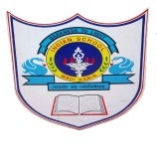 DEPARTMENT OF COMPUTER SCIENCEACADEMIC YEAR: 2018-2019: CLASS VIISUBJECT: COMPUTER SCIENCEANNUAL SYLLABUS PLANMonthNo. of working days/periodsWeekWeekWeekNo. ofperiodsTopicMonthNo. of working days/periodsFromToToAugust20187 Days1st  August 20181st  August 20189th  August 20182Customizing Windows- Creating Shortcuts, Changing Windows AppearanceAugust20185 Days12th  August 201812th  August 201816th  August 20182Screen saver, Arranging Multiple windows, setting folder options.August20183 Days19th August  201819th August  201821st   August 20182Mail Merge in MS word- Mail Merge wizard 6 stepsAugust20184 Days26th August 201826th August 201830th August 20182Printing personalized document,September20187days2nd  September 20182nd  September 201810th September 2018Revision – Chapter1,2, 3Mid Term ExaminationOctober 20184days1st October 20181st October 20184th October 20182Using Formulas in MS ExcelArithmetic Operators, Using Auto Sum, Copying Formulas.October 20185 days7th October 20187th October 201811th  October 20182Formula errors, Using Functions, Enter a function in a Worksheet, Viewing results & Inserting Functions.October 20185 days14th October 201814th October 201818th October 20182MS PowerPoint-Advanced featuresDifferent types of Views, Working with slides, Inserting, Copying, Deleting, and Moving.October 20185 days21st October 201821st October 201825th October 20182Slide Sorter, Hiding Slides, Custom Show, Creating Hyperlinks.November 2018November 20184 days28th October 201828th October 201831st October 20182More on Internet-Searching Information, Storing your favorite webpages.November 2018November 20183 days4th November 20184th November 20186th November 20182Net Telephony, Remote Login.November 2018November 20185 days11th November 201811th November 201815th November 20182Introduction to HTMLTags, Creating HTML document.November 2018November 20185 days18th November 201818th November 201822nd November 20182Viewing HTML document, Viewing Source Code.November 2018November 20185 days25th November 201825th November 201829th November 20182Text formatting TagsDecember 20184 days 2nd December 20182nd December 20185th December 20182Practical ExamDecember 20185 days 9th  December 20189th  December 201813th December 20182POWER POINTDecember 20185 days 16th  December 201816th  December 201820th  December 20182HTMLJanuary 20197 days9th January 20199th January 201917th January 20192Moving Ahead in Q-BASICIntroduction , Using Commands.January 20195 days20th  January 201920th  January 201924th January 20192Operators, Relational, Logical & Non Sequential.January 20195 days27th January 201927th January 201931st January 20192Control Transfer, GOTOFebruary 20195 days3rd February 20193rd February 20197th February 20192IF-THEN, IF-THEN- ELSE.February 20195 days10th February 201910th February 201914th February 20192Loops FOR – NEXT, WHILE- WEND.February 20195 days17th February 201917th February 201921st February 20192Revision – Chapter 8,9February 20195 days24th February 201924th February 201928th February 20192Revision –Q BASIC